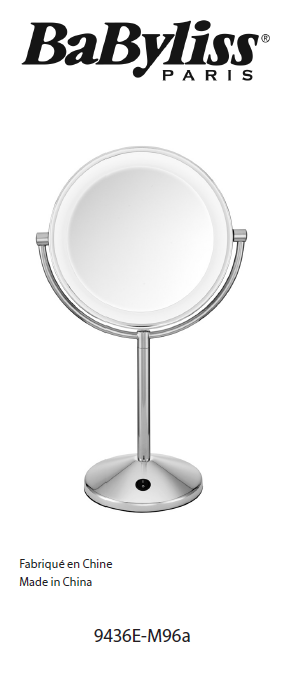 BABYLISS SARL99 avenue Aristide Briand92120 Montrouge Francúzskowww.babyliss.comFAC/2019/079436EPredtým si prečítajte bezpečnostné pokyny. NÁVOD NA POUŽITIE• Spotrebič umiestnite na rovný a rovný povrch.• DÔLEŽITÉ! Zrkadlá nevystavujte priamemu slnečnému žiareniu, pretože to môže spôsobiť požiar.• Batérie vložte tak, ako je popísané nižšie.• Stlačením vypínača zapnutia/vypnutia rozsvietite zrkadlo.• Po použití zrkadlo vypnite, aby ste zachovali batérie.• Pred uložením na chladnom a suchom mieste nechajte úplne vychladnúť mimo dosahu detí.Vloženie batérií• Tento výrobok vyžaduje 3 batérie AA (nie sú súčasťou balenia).• Po uvoľnení skrutky otvorte priehradku na batérie na základni zrkadla.• Batérie vložte tak, ako je znázornené na priehradke na batérie.• Nasaďte kryt batérie a utiahnite skrutku.LED SVIETIDLÁToto zrkadlo je vybavené nevymeniteľnými žiarovkami LED.ČISTENIE A ÚDRŽBAAk je potrebné zrkadlo vyčistiť, vypnite ho a nechajte ho úplne vychladnúť. Na čistenie vonkajšej strany zrkadla použite vlhkú handričku. Zrkadlo vyčistite čistiacim prostriedkom na sklo. Spotrebič zapínajte až vtedy, keď je úplne suchý.